YENİŞEHİR ANADOLU İMAM HATİP LİSESİ MÜDÜRLÜĞÜBESLENME DOSTU OKULLAR PROGRAMI ETKİNLİK (ÇALIŞMA)İZLEME-DEĞERLENDİRME TUTANAĞI	Zeynep ESEN		Fahrettin ÖZTÜRK		Fatin Rüştü TUNCERTürkçe Öğretmeni		Müdür Yardımcısı		Okul MüdürüETKİNLİĞİN (ÇALIŞMANIN)ETKİNLİĞİN (ÇALIŞMANIN)ETKİNLİĞİN (ÇALIŞMANIN)ETKİNLİĞİN (ÇALIŞMANIN)ADICumhuriyet BayramıCumhuriyet BayramıCumhuriyet BayramıTARİHİ29 Ekim 201929 Ekim 201929 Ekim 2019YERİOkul bahçesi tören alanıOkul bahçesi tören alanıOkul bahçesi tören alanıETKİNLİK GÖRSELİETKİNLİK GÖRSELİETKİNLİK GÖRSELİETKİNLİK GÖRSELİ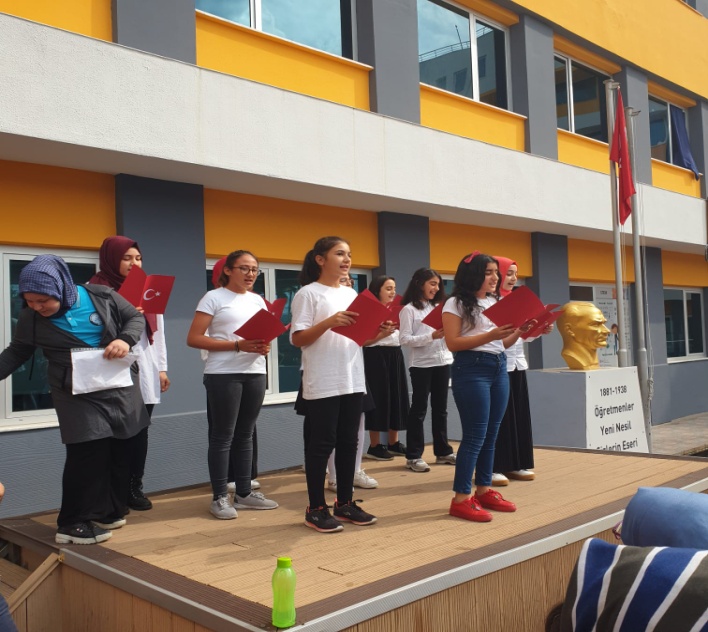 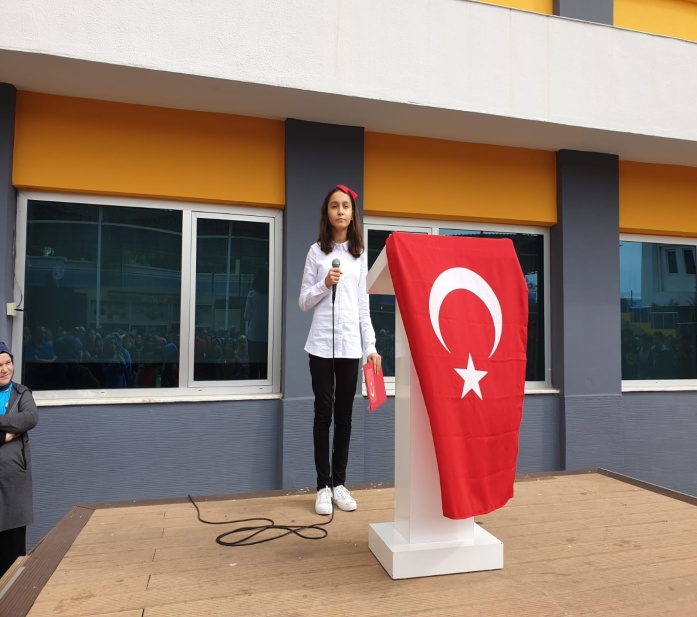 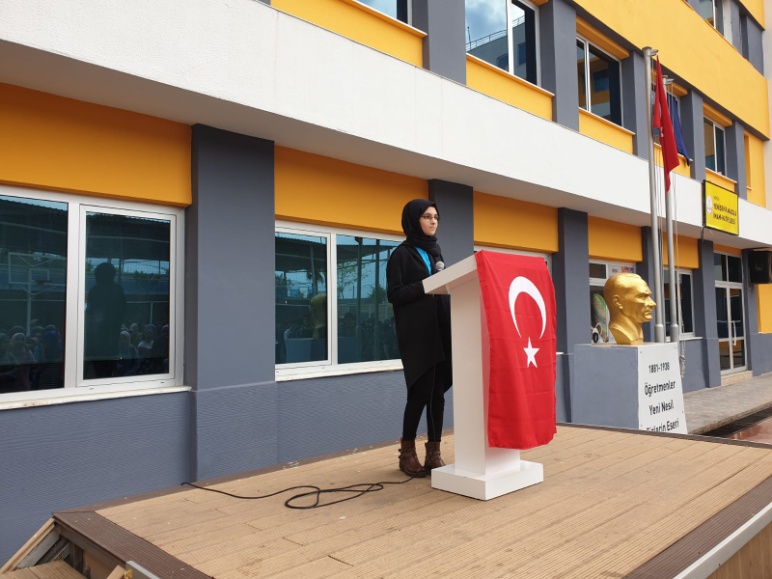 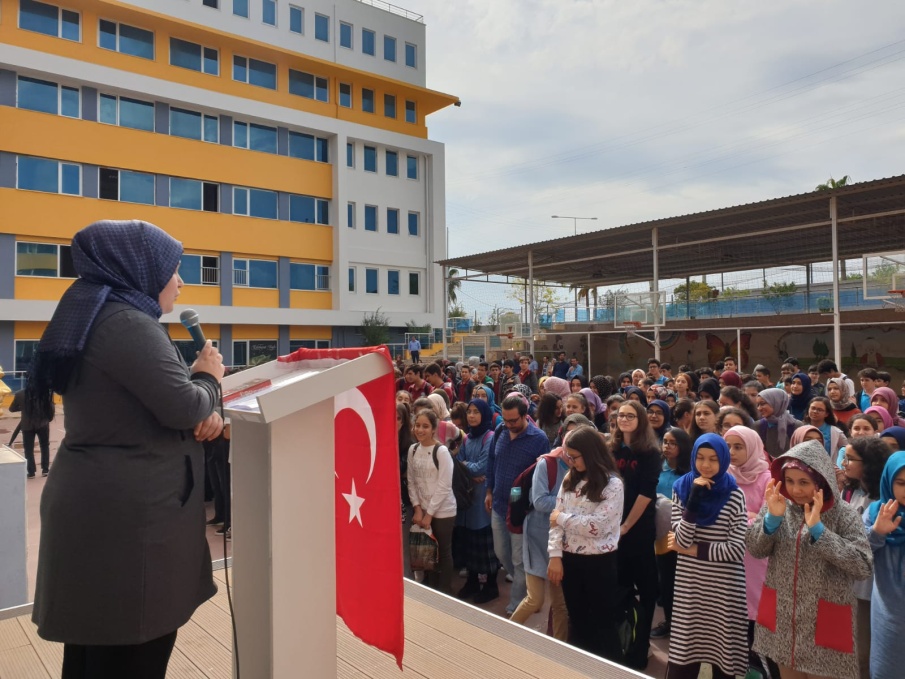 HEDEFLERHEDEFLER29 Ekim Cumhuriyet Bayramı kutlaması29 Ekim Cumhuriyet Bayramı kutlamasıHEDEF KİTLEHEDEF KİTLEÖğretmen ve öğrencilerÖğretmen ve öğrencilerETKİNLİKLER VE İZLEME -DEĞERLENDİRMEETKİNLİKLER VE İZLEME -DEĞERLENDİRMECumhuriyetimizin 96.yılı okulumuzda 4 idareci ,75 öğretmen ve 1000 öğrencinin katılımıyla kutlanmıştır.Cumhuriyetimizin 96.yılı okulumuzda 4 idareci ,75 öğretmen ve 1000 öğrencinin katılımıyla kutlanmıştır.